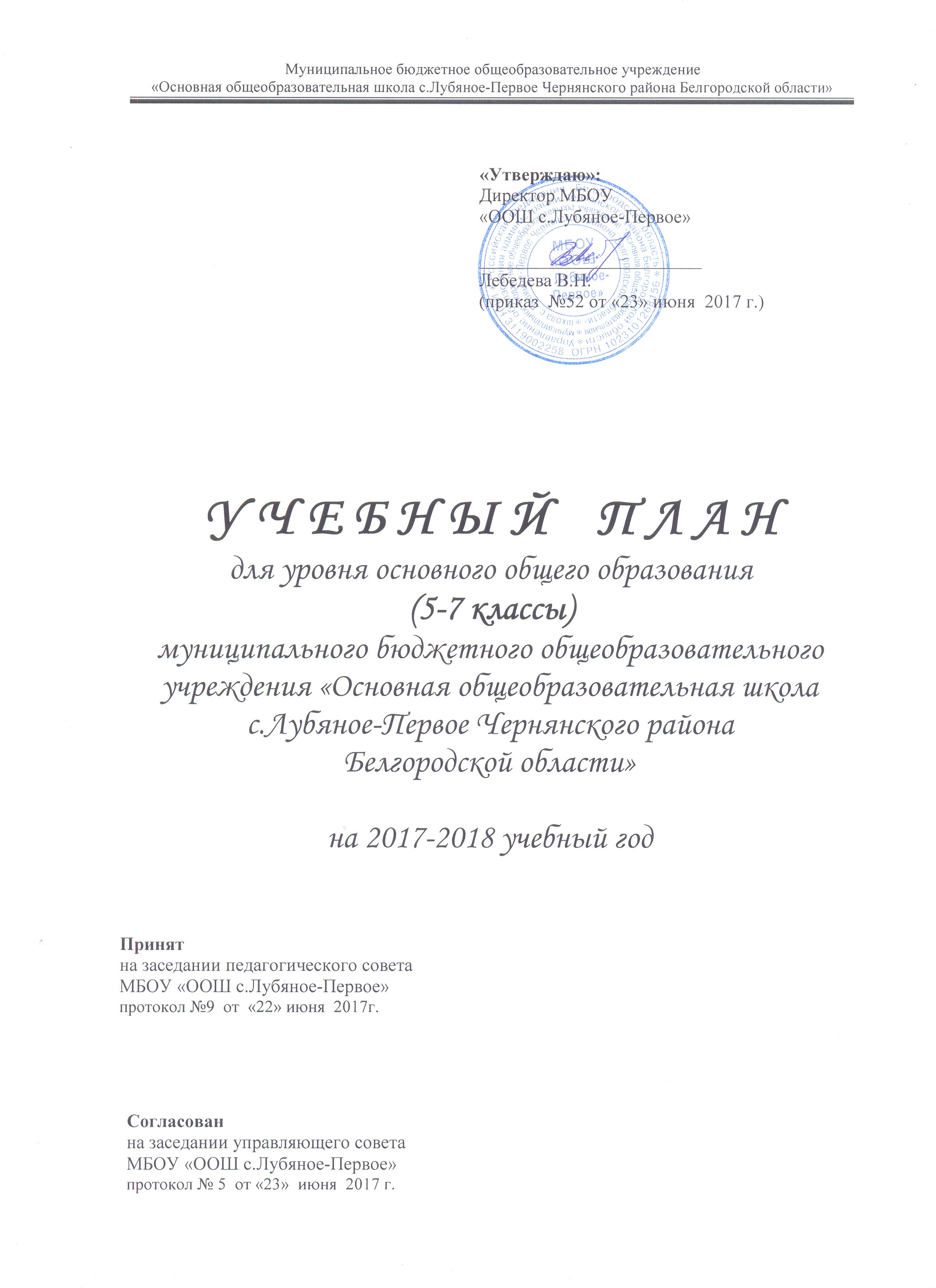 Пояснительная записка       Учебный план для 5-7 классов муниципального бюджетного общеобразовательного учреждения «Основная общеобразовательная школа с.Лубяное-Первое Чернянского района Белгородской области» на уровне основного общего образования на 2017 - 2018 учебный год разработан в соответствии со следующими нормативными документами:Федеральный уровень Конституция Российской Федерации  (с учетом поправок, внесенных Законами Российской Федерации о поправках к Конституции Российской Федерации от 30.12.2008 N 6-ФКЗ, от 30.12.2008 N 7-ФКЗ, от 05.02.2014 N 2-ФКЗ, от 21.07.2014 N 11-ФКЗ)  (ст.43).Государственная программа Российской Федерации «Развитие образования» на 2013-2020 годы (с изменениями и дополнениями) (Постановление Правительства РФ от 15 апреля 2014 г. N 295).Федеральный закон от 29.12.2012 №273-ФЗ «Об образовании в Российской Федерации».Постановление Главного государственного санитарного врача Российской Федерации от 29 декабря 2010г. №189 г.Москва «Об утверждении СанПиН 2.4.2.2821-10 «Санитарно-эпидемиологические требования к условиям и организации обучения в общеобразовательных учреждениях», зарегистрированные в Минюсте РФ 3 марта 2011 г. (регистрационный №19993).Постановление Главного государственного санитарного врача Российской Федерации от 24 ноября 2015г. №81 «О внесении изменений №3 в  СанПиН 2.4.2.2821-10 «Санитарно-эпидемиологические требования к условиям и организации обучения, содержания  в общеобразовательных организациях», зарегистрированные в Минюсте РФ 18 декабря 2015 г. (регистрационный №40154). Приказ Министерства образования и науки Российской Федерации  от  30 августа 2013 года № 1015 «Об утверждении Порядка организации и осуществления образовательной деятельности по основным общеобразовательным программам – образовательным программам начального общего, основного общего и среднего общего образования». Зарегистрирован в Минюсте РФ 1 октября 2013 г. (регистрационный N 30067).Приказ Министерства образования и науки Российской Федерации  от 13 декабря 2013 года № 1342 г. Москва "О внесении изменений в Порядок организации и осуществления образовательной деятельности по основным общеобразовательным программам - образовательным программам начального общего, основного общего и среднего общего образования, утвержденный приказом Министерства образования и науки Российской Федерации от 30 августа 2013 г. N 1015". Зарегистрирован в Минюсте РФ 1 октября 2013г. (регистрационный №30067).Приказ Министерства образования и науки РФ от 17 июля 2015 г. N 734 «О внесении изменений в Порядок организации и осуществления образовательной деятельности по основным общеобразовательным программам - образовательным программам начального общего, основного общего и среднего общего образования, утвержденный приказом Министерства образования и науки Российской Федерации от 30 августа 2013 г. N 1015». Зарегистрирован в Минюсте РФ 13 августа 2015г. (регистрационный №38490).Приказ Министерства образования и науки РФ от 17 декабря 2010 года №1897 «Об утверждении федерального государственного образовательного стандарта основного общего образования». Зарегистрирован в Минюсте РФ 1 февраля 2011 г. (регистрационный № 19644). Приказ Министерства образования и науки РФ от 29 декабря 2014 года №1644 «О внесении изменений в приказ Министерства образования и науки Российской Федерации от 17 декабря 2010 года №1897 «Об утверждении федерального государственного образовательного стандарта основного общего образования». Зарегистрирован в Минюсте РФ 6 февраля 2015 г. (регистрационный № 35915).Приказ Министерства образования и науки РФ от 31 декабря 2015г  №1577 «О внесении изменений в федеральный государственный образовательный стандарт основного общего образования, утвержденный приказом Министерства образования и науки Российской Федерации от 17 декабря 2010 №1897». Зарегистрирован в Минюсте РФ 2 февраля 2016 г. (регистрационный № 40937).Приказ Министерства образования и науки РФ от 31 марта 2014 г. N 253 «Об утверждении федерального перечня учебников, рекомендуемых к использованию при реализации имеющих государственную аккредитацию образовательных программ начального общего, основного общего, среднего общего образования».Приказ Министерства образования и науки РФ от 08 июня 2015 г. №576 «О внесении изменений в федеральный перечень учебников, рекомендуемых к использованию при реализации имеющих государственную аккредитацию образовательных программ начального общего, основного общего, среднего общего образования, утвержденный приказом Министерства образования и науки РФ от 31.03.2014 г. №253».Приказ Министерства образования и науки РФ от 28 декабря 2015 г. №1529 «О внесении изменений в федеральный перечень учебников, рекомендуемых к использованию при реализации имеющих государственную аккредитацию образовательных программ начального общего, основного общего, среднего общего образования, утвержденный приказом Министерства образования и науки РФ от 31.03.2014 г. №253».Приказ Министерства образования и науки РФ от 26 января 2016 г. №38 «О внесении изменений в федеральный перечень учебников, рекомендуемых к использованию при реализации имеющих государственную аккредитацию образовательных программ начального общего, основного общего, среднего общего образования, утвержденный приказом Министерства образования и науки РФ от 31.03.2014 г. №253».Приказ Министерства образования и науки РФ от 21 апреля 2016 г. №459 «О внесении изменений в федеральный перечень учебников, рекомендуемых к использованию при реализации имеющих государственную аккредитацию образовательных программ начального общего, основного общего, среднего общего образования, утвержденный приказом Министерства образования и науки РФ от 31.03.2014 г. №253».Региональный уровеньПостановление Правительства Белгородской обл. от 28 октября 2013 г. №431-пп «Об утверждении Стратегии развития дошкольного, общего и дополнительного образования Белгородской области на 2013-2020 годы».Постановление Правительства Белгородской области от 30 декабря 2013 года №528-пп "Об утверждении государственной программы "Развитие образования Белгородской области на 2014-2020 годы".Закон Белгородской области от 31 октября 2014 г. №314 «Об образовании в Белгородской области».Муниципальный уровеньПостановление администрации муниципального района «Чернянский район» №146 от 20 февраля 2015 года «Об утверждении муниципальной программы «Развитие образования Чернянского района Белгородской области на 2015-2020 годы».Письма Министерства образования и наукиПисьмо Министерства образования и науки РФ от 19.04.2011г. № 03-255 «О введении федерального государственного образовательного стандарта общего образования».Письмо Министерства образования и науки РФ от 07.08.2015г. № 08-1228 «О направлении рекомендаций по вопросам введения федерального государственного образовательного стандарта основного общего образования».Письмо Министерства образования и науки РФ от 02 февраля 2015г.  № НТ-136/08 «О федеральном перечне учебников».Письмо Министерства образования и науки РФ от 25 мая 2015 г. №08-761 «Об изучении предметных областей: «Основы религиозных культур и светской этики» и «Основы духовно-нравственной культуры народов России».Школьный уровень Устав муниципального бюджетного общеобразовательного учреждения «Основная общеобразовательная школа с.Лубяное-Первое Чернянского района Белгородской области». Утверждён 8 июня 2017 года.Основная образовательная программа основного общего образования муниципального общеобразовательного учреждения «Основная общеобразовательная школа с.Лубяное-Первое Чернянского района Белгородской области». Утверждена приказом №52 от 23 июня 2017 г.Положение о формах, периодичности, порядке текущего контроля успеваемости и промежуточной аттестации обучающихся в муниципальном бюджетном  общеобразовательном учреждении «Основная общеобразовательная школа с.Лубяное-Первое Чернянского района Белгородской области». Утверждено приказом №23 от 30 марта 2017 г.Положение о механизме распределения часов части учебного плана, формируемой участниками образовательных отношений и плана внеурочной деятельности МБОУ «ООШ с.Лубяное-Первое». Утверждено приказом №88 от 28.08.2015г. Приказ от 30.03.2017г. №24 «Об утверждении списка учебников на 2017-2018  учебный год».Учебный план основного общего образования (далее - учебный план) обеспечивает введение в действие и реализацию требований федерального государственного образовательного стандарта основного общего образования, определяет общий объем нагрузки и максимальный объем аудиторной нагрузки обучающихся, состав и структуру  обязательных предметных областей по классам (годам обучения).В процессе становления учебного плана учитывались цели и задачи образовательной деятельности МБОУ "ООШ с.Лубяное-Первое", отражающие основные направления развития системы образования,  материальные и кадровые возможности для достижения требований, заложенных в федеральном  государственном образовательном стандарте  основного общего образования.         	Учебный план для 5 - 7  классов  включает  обязательную часть и часть, формируемую участниками образовательных отношений.         	Обязательная часть учебного плана определяет состав обязательных для изучения учебных предметов и время, отводимое на их изучение по классам (годам) обучения.          	 В учебный план входят следующие обязательные предметные области:  «Русский язык и литература», «Родной язык и родная литература», «Иностранный язык. Второй иностранный язык», «Математика и информатика», «Общественно - научные предметы»,  "Естественно - научные предметы", «Искусство», «Технология», «Физическая культура и основы безопасности жизнедеятельности», "Основы духовно-нравственной культуры народов России",  каждая из которых направлена на решение основных задач реализации содержания  учебных предметов, входящих в их состав.         	Предметная область «Русский язык и литература» представлена учебными предметами  «Русский язык» (4,5 ч в неделю в 5 классе, 5,5 ч в неделю в 6 классе, 3,5 ч в неделю в 7 классе), «Литература» (по 2,5 ч в неделю в 5-6 классах, 1,5 ч в неделю в 7 классе).Предметная область «Родной язык и родная литература» представлена учебными предметами  «Родной язык» и «Родная литература». Учебный предмет «Родной  язык» изучается  по выбору родителей (законных представителей) в 5-7 классах в объеме 0,5 часа в неделю. Учебный предмет «Родная литература» изучается по выбору родителей (законных представителей) в 5-7 классах в объеме 0,5 часа в неделю.Учебные предметы «Родной  язык», «Родная литература» изучаются со второго полугодия.         	В предметную область «Иностранный язык. Второй иностранный язык» входит учебный предмет «Иностранный язык (английский)», на изучение которого отводится по 3 ч в неделю в каждом классе.         	Предметная область «Математика и информатика» представлена учебным предметом «Математика», который изучается в объеме 5 ч  в неделю в 5-6 классах, «Математика» (включая алгебру, геометрию) в 7 классе в объёме 5 часов в неделю, предметом «Информатика» 1ч в неделю в 7 классе.         	Предметная область «Общественно - научные предметы» представлена учебными предметами: «История» (включая Всеобщую историю и историю России),  которая изучается  в 5-7 классах по 2 часа в неделю,  "География" (1 ч в неделю в 5-6 классах, 2 ч в неделю в 7 классе), «Обществознание» (1 ч в неделю в 6-7 классах, в 5 классе  1 час в неделю за счёт часов из части учебного плана, формируемой участниками образовательных отношений).В предметной области "Естественно - научные  предметы" в 5-6 классах изучается учебный предмет "Биология" (1 ч в неделю в 5-6 классах, 2 ч в неделю в 7 классе (из них 1 час – обязательная часть учебного плана, 1 час – часть учебного плана, формируемая участниками образовательных отношений), «Физика» (2 ч в неделю в 7 классе).        	 Предметная область «Искусство» включает  учебные предметы «Изобразительное искусство» и «Музыка» (по 1 ч в неделю в каждом классе).         	Предметная область «Технология» в 5-7 классах представлена учебным предметом «Технология»: в 5-6 классах по 2 ч в неделю, в 7 классе 1 час в обязательной части. Также с целью удовлетворения запросов участников образовательных отношений в соответствии с их заявлениями и в целях выполнения авторской программы в 7 классе на учебный предмет «Технология» выделяется 1 час из части, формируемой участниками образовательных отношений.        	Предметная область "Основы духовно-нравственной культуры народов России" представлена учебным предметом "Основы духовно-нравственной культуры народов России" и изучается в 5 классе в объеме  1 ч в неделю за счёт часов из части, формируемой участниками образовательных отношений.          	Учебный предмет «Физическая культура» входит в предметную область «Физическая культура и основы безопасности жизнедеятельности»,  изучается в 5 классе – 2 часа в неделю, в 6-7 классах в объеме 3 ч в неделю (2 ч - обязательная часть учебного плана, 1 ч - часть учебного плана, формируемая участниками образовательных отношений).           	 В рамках части учебного плана, формируемой участниками образовательных отношений, в 5 -7 классах в объеме 1 ч в неделю изучается учебный предмет «Основы безопасности жизнедеятельности», входящий в предметную область «Физическая культура и основы безопасности жизнедеятельности».При формировании части, формируемой участниками образовательных отношений, учитывалось право выбора обучающимися и их родителями (законными представителями) предметов, обеспечивающих различные интересы и потребности, которые были выявлены на основе диагностики, с учетом специфики общеобразовательного учреждения, а так же объём и содержание авторских программ по обществознанию, биологии, основам безопасности жизнедеятельности, физической культуре.          	По всем учебным предметам обучение осуществляется по учебникам, включенным в федеральный перечень учебников, рекомендуемых к использованию при реализации имеющих государственную аккредитацию образовательных программ начального общего, основного общего и среднего общего образования.                             Годовая промежуточная аттестация  обучающихся 5-7 классов проводится с аттестационными испытаниями в форме письменных экзаменов по учебным предметам в период с 26 по 31 мая 2018 года.Недельный учебный план основного общего образования (5-7 классы)Годовой учебный план основного общего образованиядля  5-7 классовУЧЕБНО-МЕТОДИЧЕСКОЕ СОПРОВОЖДЕНИЕ УЧЕБНОГО ПЛАНА№п/пГодовая  промежуточная  аттестацияГодовая  промежуточная  аттестацияГодовая  промежуточная  аттестация№п/пКлассПредметФорма1.5 класс  Русский языкКонтрольный диктант с грамматическими заданиями 1.5 класс  МатематикаКонтрольная работа  2.6 класс  Русский языкКонтрольный диктант с грамматическими заданиями 2.6 класс  МатематикаКонтрольная работа3.7 классРусский языкКонтрольный диктант с грамматическими заданиями 3.7 классМатематикаКонтрольная работа 3.7 классБиология Стандартизированная контрольная работа Предметные областиУчебные предметыКоличество часовКоличество часовКоличество часовКоличество часовВсегоПредметные областиУчебные предметы5 класс5 класс6 класс7 классВсегоОбязательная частьОбязательная частьОбязательная частьОбязательная частьОбязательная частьОбязательная частьОбязательная частьРусский язык и литератураРусский язык4,54,55,53,513,5Русский язык и литератураЛитература2,52,52,51,56,5Родной язык и родная литератураРодной язык 0,50,50,50,51,5Родной язык и родная литератураРодная литература0,50,50,50,51,5Иностранные языкиИностранный язык (английский)33339Математика и информатикаМатематика555515Математика и информатикаИнформатика11Общественно-научные предметыИстория 22226Общественно-научные предметыОбществознание 112Общественно-научные предметыГеография11124Естественно – научные предметыФизика22Естественно – научные предметыБиология11113ИскусствоМузыка11113ИскусствоИзобразительное искусство11113ТехнологияТехнология 22226Физическая культура и основы безопасности жизнедеятельностиФизическая культура22226ИтогоИтого2626282983Часть, формируемая участниками образовательных отношенийЧасть, формируемая участниками образовательных отношенийЧасть, формируемая участниками образовательных отношенийЧасть, формируемая участниками образовательных отношенийЧасть, формируемая участниками образовательных отношенийЧасть, формируемая участниками образовательных отношенийЧасть, формируемая участниками образовательных отношенийОбщественно-научные предметыОбществознание 11Естественно – научные предметыБиология11Физическая культура и основы безопасности жизнедеятельностиФизическая культура 1112Физическая культура и основы безопасности жизнедеятельностиОсновы безопасности жизнедеятельности11113Основы духовно-нравственной культуры народов РоссииОсновы духовно-нравственной культуры народов России. 11ИтогоИтого2930303291Максимально допустимая аудиторная недельная нагрузка (в академических часах) при 5 – дневной неделе Максимально допустимая аудиторная недельная нагрузка (в академических часах) при 5 – дневной неделе 2930303291Предметные областиУчебные предметыКоличество часовКоличество часовКоличество часовКоличество часовВсегоПредметные областиУчебные предметы5 класс5 класс6 класс7 классВсегоОбязательная частьОбязательная частьОбязательная частьОбязательная частьОбязательная частьОбязательная частьОбязательная частьРусский язык и литератураРусский язык153153187119459Русский язык и литератураЛитература85858551221Родной язык и родная литератураРодной язык 1717171751Родной язык и родная литератураРодная литература1717171751Иностранные языкиИностранный язык (английский)102102102102306Математика и информатикаМатематика170170170170510Математика и информатикаИнформатика3434Общественно-научные предметыИстория 68686868204Общественно-научные предметыОбществознание 343468Общественно-научные предметыГеография34343468136Естественно – научные предметыФизика6868Естественно – научные предметыБиология34343434102ИскусствоМузыка34343434102ИскусствоИзобразительное искусство34343434102ТехнологияТехнология 68686868204Физическая культура и основы безопасности жизнедеятельностиФизическая культура68686868204ИтогоИтого8848849529862822Часть, формируемая участниками образовательных отношенийЧасть, формируемая участниками образовательных отношенийЧасть, формируемая участниками образовательных отношенийЧасть, формируемая участниками образовательных отношенийЧасть, формируемая участниками образовательных отношенийЧасть, формируемая участниками образовательных отношенийЧасть, формируемая участниками образовательных отношенийОбщественно-научные предметыОбществознание 3434Естественно – научные предметыБиология3434Физическая культура и основы безопасности жизнедеятельностиФизическая культура 34343468Физическая культура и основы безопасности жизнедеятельностиОсновы безопасности жизнедеятельности34343434102Основы духовно-нравственной культуры народов РоссииОсновы духовно-нравственной культуры народов России. 3434ИтогоИтого9861020102010883094Максимально допустимая годовая  нагрузкаМаксимально допустимая годовая  нагрузка9861020102010883094№ п/пУчебные предметы класспрограммапрограммапрограммаУчебникиУчебникиУчебникиОбеспеченностьобучающихся в %№ п/пУчебные предметы классВид Автор Год изданияАвторНазвание Год изданияОбеспеченностьобучающихся в %1.Русский язык5ГосударственнаяавторскаяМ.Т. Баранов, Т.А. Ладыженская, Н.М. Шанский, Л.А. Тростенцова, А.Д. Дейкина2016Ладыженская Т.А, Баранов М.Т., Тростенцова Л.А. и др.Русский язык2012100 %6ГосударственнаяавторскаяМ.Т. Баранов, Т.А. Ладыженская, Н.М. Шанский, Л.А. Тростенцова, А.Д. Дейкина2016Ладыженская Т.А, Баранов М.Т., Тростенцова Л.А. и др.Русский язык2016100 %7ГосударственнаяавторскаяМ.Т. Баранов, Т.А. Ладыженская, Н.М. Шанский, Л.А. Тростенцова, А.Д. Дейкина2016Ладыженская Т.А, Баранов М.Т., Тростенцова Л.А. и др.Русский язык2017100 %2.Литература5Государственная авторскаяГ.С. Меркин 2014Меркин Г.С. Литература2014100 %6Государственная авторскаяГ.С. Меркин 2014Меркин Г.С. Литература2014100 %7Государственная авторскаяГ.С. Меркин 2014Меркин Г.С. Литература2016100 %3.Иностранный язык (английский)5Государственная авторскаяВербицкая М.В., Б. Эббс, Э. Уорелл, Э. Уорд2014Вербицкая М.В., Б. Эббс, Э. Уорелл, Э. Уорд. Под ред. проф. Вербицкой М.В.Английский язык2015100 %6Государственная авторскаяВербицкая М.В., Б. Эббс, Э. Уорелл, Э. Уорд2014Вербицкая М.В., Б. Эббс, Э. Уорелл, Э. Уорд. Под ред. проф. Вербицкой М.В.Английский язык2015100 %7Государственная авторскаяВербицкая М.В., Б. Эббс, Э. Уорелл, Э. Уорд2014Вербицкая М.В., Гаярделли М., Редли П., Миндрул О.С., Савчук Л.О. / Под ред. Вербицкой М.В.Английский язык2015100 %4.Математика5Государственная авторскаяВиленкин Н.Я., Жохов В.И.2012Виленкин Н.Я., Жохов В.И., Чесноков А.С., Шварцбурд С.И.      Математика 2015100 % 6Государственная авторскаяВиленкин Н.Я., Жохов В.И.2012Виленкин Н.Я., Жохов В.И., Чесноков А.С., Шварцбурд С.И.      Математика 2015100 % 5.Математика: алгебра, геометрия7Государственная авторскаяМакарычев Ю. Н., Миндюк Н. Г2016Макарычев Ю. Н., Миндюк Н. Г., Нешков К. И. и др. / Под ред. Теляковского С. А.Алгебра2017100 % 7Государственная авторскаяАтанасян Л.С., Бутузов В.Ф., Кадомцев С.Б.2011Атанасян Л.С., Бутузов В.Ф., Кадомцев С.Б.Геометрия2017100 % 6.Информатика7Государственная авторскаяСемакин И.Г., Залогова Л.А., Русаков С.В.,              Шестакова Л.В.                                                                                                               Семакин И.Г., Залогова Л.А., Русаков С.В.,              Шестакова Л.В.                                                                                                               Информатика2016100%7.История5Государственная авторскаяВигасин А.А., Годер Г.И., Свенцицкая И.С.2014Вигасин А.А., Годер Г.И., Свенцицкая И.С.Всеобщая история. История Древнего мира2014100 %6Государственная авторскаяДанилов А.А., Журавлева О.Н., Барыкина И.Е.Шевченко Н.И.20162014Арсентьев Н.М., Данилов А.А., Стефанович П.С. и др./Под ред. Торкунова А.В.Агибалова Е.В., Донской Г.М.История РоссииИстория Средних веков2014201620142015100 %100 %7Государственная авторскаяВигасин А.А., Годер Г.И., Свенцицкая И.С.Данилов А.А., Журавлёва О.Н., Барыкина И.Е.20142016Юдовская А.Я., Баранов П.А., Ванюшкина Л.М.Арсентьев Н. М., Данилов А. А., Курукин И. В. и др./ Под ред. Торкунова А. В.Всеобщая история. История Нового времени. 1500-1800История России20172016100%100%8.География5Государственная  авторскаяДомогацких Е.М.,Введенский Э.Л.,Плешаков А.А.2014Домогацких Е.М.,Введенский Э.Л.,Плешаков А.А.ГеографияВведение в географию.2015100 %6Государственная  авторскаяДомогацких Е.М.,Введенский Э.Л.,Плешаков А.А.2014Домогацких Е.М.,Алексеевский Н.И.География2015100 %7Государственная  авторскаяДомогацких Е.М.,Введенский Э.Л.,Плешаков А.А.2014Домогацких Е.М.,Алексеевский Н.И.География2015100 %9.Физика7Государственная  авторскаяГутник Е.М., Пёрышкин А.В.Пёрышкин А.В.Физика2016100%10.Биология5Государственная  авторскаяПономарёва И.Н.2014Пономарёва И.Н., Николаев И.В., Корнилова О.А.Биология 2015100 %6Государственная  авторскаяПономарёва И.Н.2014Пономарёва И.Н., Корнилова О.А., Кучменко В.С.Биология 2012100 %7Государственная  авторскаяПономарёва И.Н.2014Константинов В.М., Бабенко В.Г., Кучменко В.С. / Под ред. Константинова В.М.Биология 2016100 %11.Музыка5Государственная  авторскаяГ.П. Сергеева, Е.Д. Критская2014Сергеева Г.П., Критская Е.Д.Музыка2014100 %6Государственная  авторскаяГ.П. Сергеева, Е.Д. Критская2014Сергеева Г.П., Критская Е.Д.Музыка2014100 %7Государственная  авторскаяГ.П. Сергеева, Е.Д. Критская2014Сергеева Г.П., Критская Е.Д.Музыка2014100 %12.Изобразительное искусство5Государственная  авторскаяНеменский Б.М., Н.А. Горяева, Л.А. Неменская, А.С. Питерских и др.2015Горяева Н.А, Островская О.В. / под ред. Неменского Б.М.Изобразительное искусство2015100 %6Государственная  авторскаяНеменский Б.М., Н.А. Горяева, Л.А. Неменская, А.С. Питерских и др.2015Неменская Л.А./Под ред. Неменского Б.М.Изобразительное искусство2015100 %7Государственная  авторскаяНеменский Б.М., Н.А. Горяева, Л.А. Неменская, А.С. Питерских и др.2015Питерских А. С., Гуров Г. Е. / Под ред. Неменского Б. М.Изобразительное искусство2015100 %13.Технология5Государственная  авторскаяН.В. Синица, П.С. Самородский2014Синица Н.В., Самородский П.С., Симоненко В.Д., Яковенко О.В. Технология2014100 %6Государственная  авторскаяН.В. Синица, П.С. Самородский2014Синица Н.В., Самородский П.С., Симоненко В.Д., Яковенко О.В. Технология2014100 %7Государственная  авторскаяН.В. Синица, П.С. Самородский2014Синица Н.В., Самородский П.С., Симоненко В.Д., Яковенко О.В. Технология2014100 %14.Физическая культура5Государственная  авторскаяЛях В.И., Зданевич А.А.2014Виленский М.Я., Туревский И.М., Торочкова Т.Ю.  Физическая культура2013100 %6Государственная  авторскаяЛях В.И., Зданевич А.А.2014Виленский М.Я., Туревский И.М., Торочкова Т.Ю.  Физическая культура2013100 %7Государственная  авторскаяЛях В.И., Зданевич А.А.2014Виленский М.Я., Туревский И.М., Торочкова Т.Ю.  Физическая культура2013100 %15.Обществознание 5Государственная  авторскаяБоголюбов Л.Н., Городецкая Н.И., Иванова Л.Ф., Лазебникова А.Ю., Матвеев А.И.2014Боголюбов Л.Н., Виноградова Н.Ф., Городецкая Н.И. и др. / Под ред. Боголюбова Л.Н., Ивановой Л.Ф. Обществознание 20142015 100 %6Государственная  авторскаяБоголюбов Л.Н., Городецкая Н.И., Иванова Л.Ф., Лазебникова А.Ю., Матвеев А.И.2014Виноградова Н.Ф., Городецкая Н.И., Иванова Л.Ф. и др./Под ред. Боголюбова Л.Н., Ивановой Л.Ф.Обществознание 2015 100 %7Государственная  авторскаяБоголюбов Л.Н., Городецкая Н.И., Иванова Л.Ф., Лазебникова А.Ю., Матвеев А.И.2014Боголюбов Л. Н., Городецкая Н. И., Иванова Л. Ф. и др. / Под ред. Боголюбова Л. Н., Ивановой Л. Ф.Обществознание 2015 100 %16.Основы духовно-нравственной культуры народов России5Государственная  авторскаяН.Ф.Виноградова2012Н.Ф.Виноградова, В.И.Власенко, А.В.ПоляковаОсновы духовно-нравственной культуры народов России2012100%17.Основы безопасности жизнедеятель-ности5Государственная  авторскаяСмирнов А.Т., Хренников Б.О.2014Смирнов А.Т. Хренников Б.О. под ред. Смирнова А.Т.Основы безопасности жизнедеятельности20132016100 %6Государственная  авторскаяСмирнов А.Т., Хренников Б.О.2014Смирнов А.Т. Хренников Б.О. под ред. Смирнова А.Т.Основы безопасности жизнедеятельности20132016100 %7Государственная  авторскаяСмирнов А.Т., Хренников Б.О.2014Смирнов А.Т. Хренников Б.О. под ред. Смирнова А.Т.Основы безопасности жизнедеятельности2016100 %